English for First Year Students (Сивак О.Б., Ковальчук І.С.)To-do list (список завдань):P.   95 - 98 ex.  2, 3, 4ex. 6 - Read and translate the text, write down new unfamiliar words.  ex. 7, 8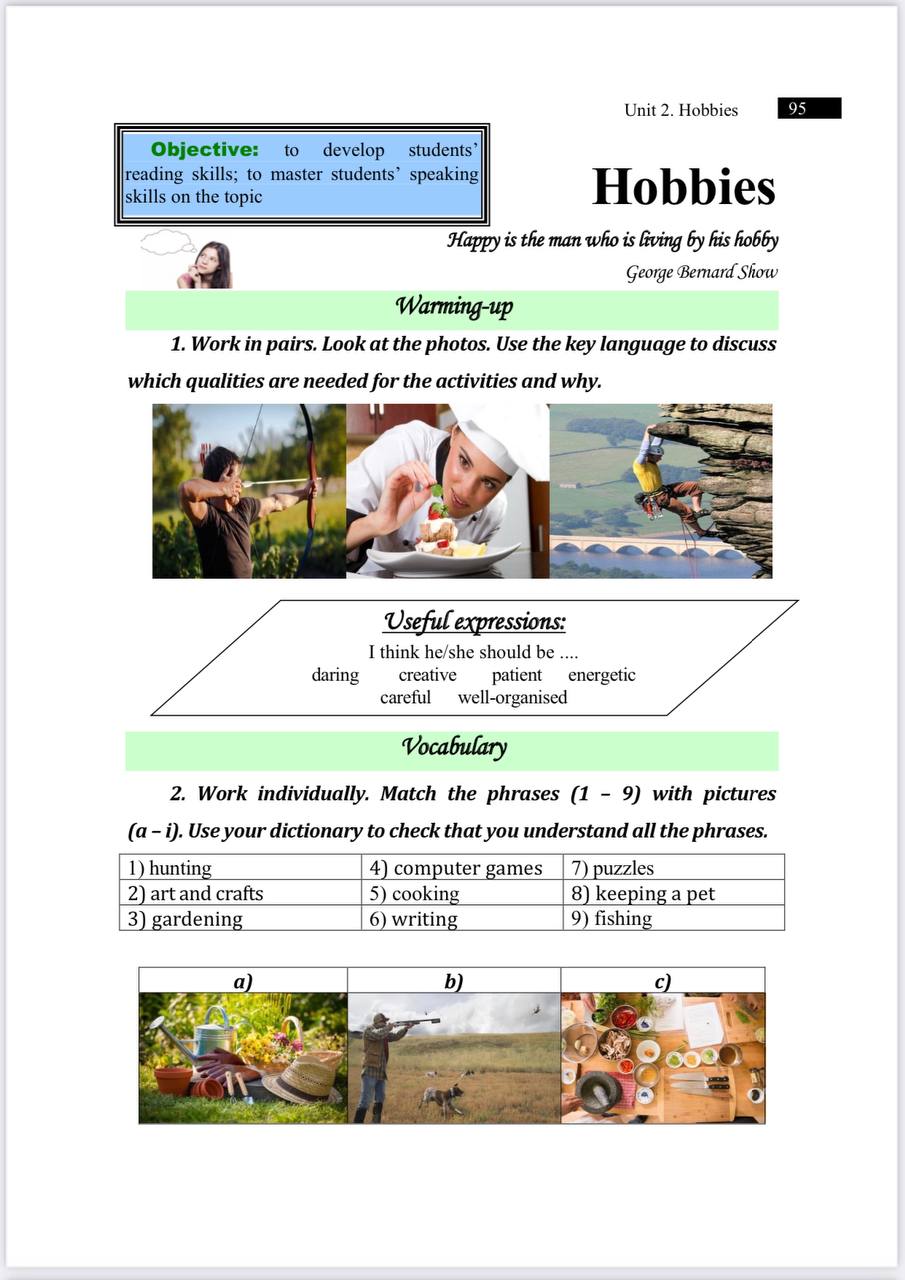 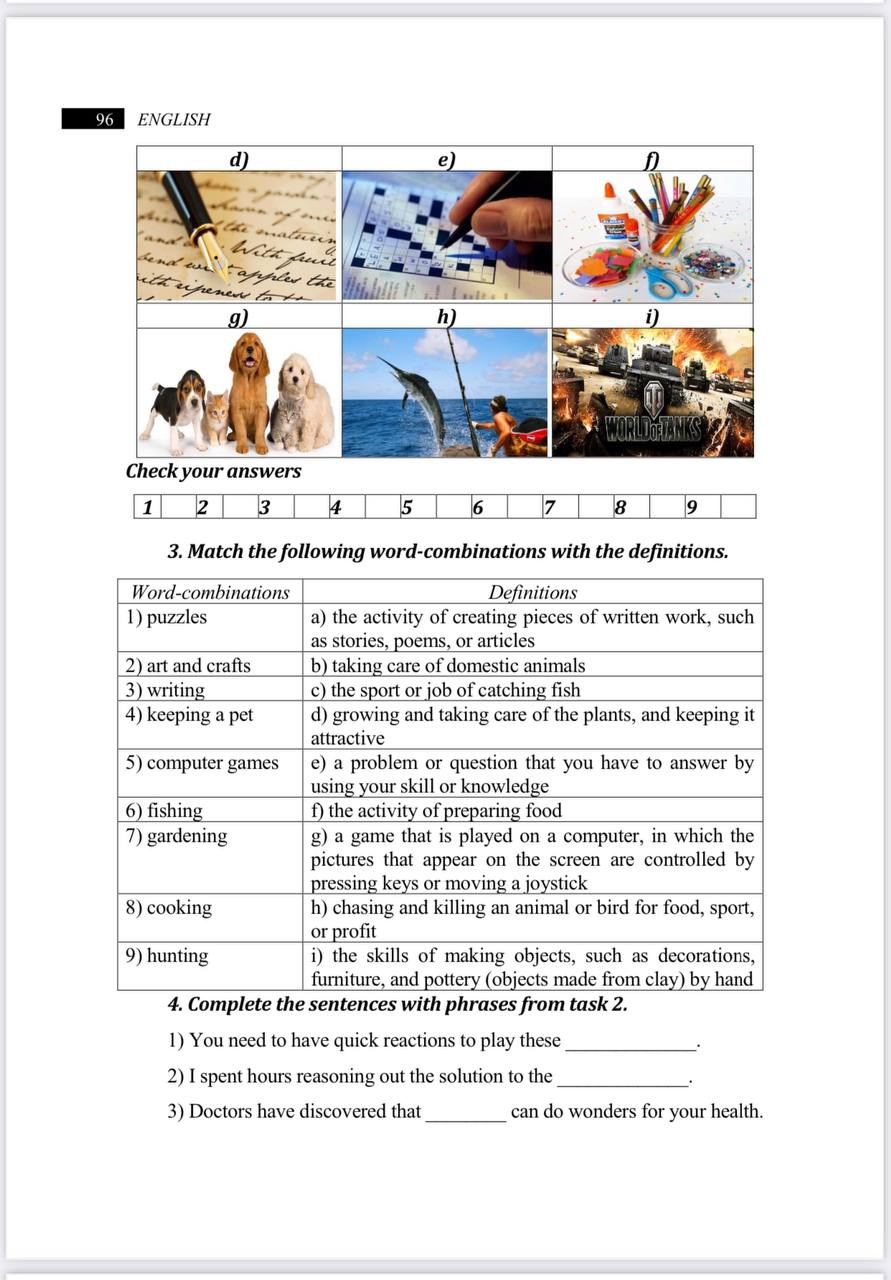 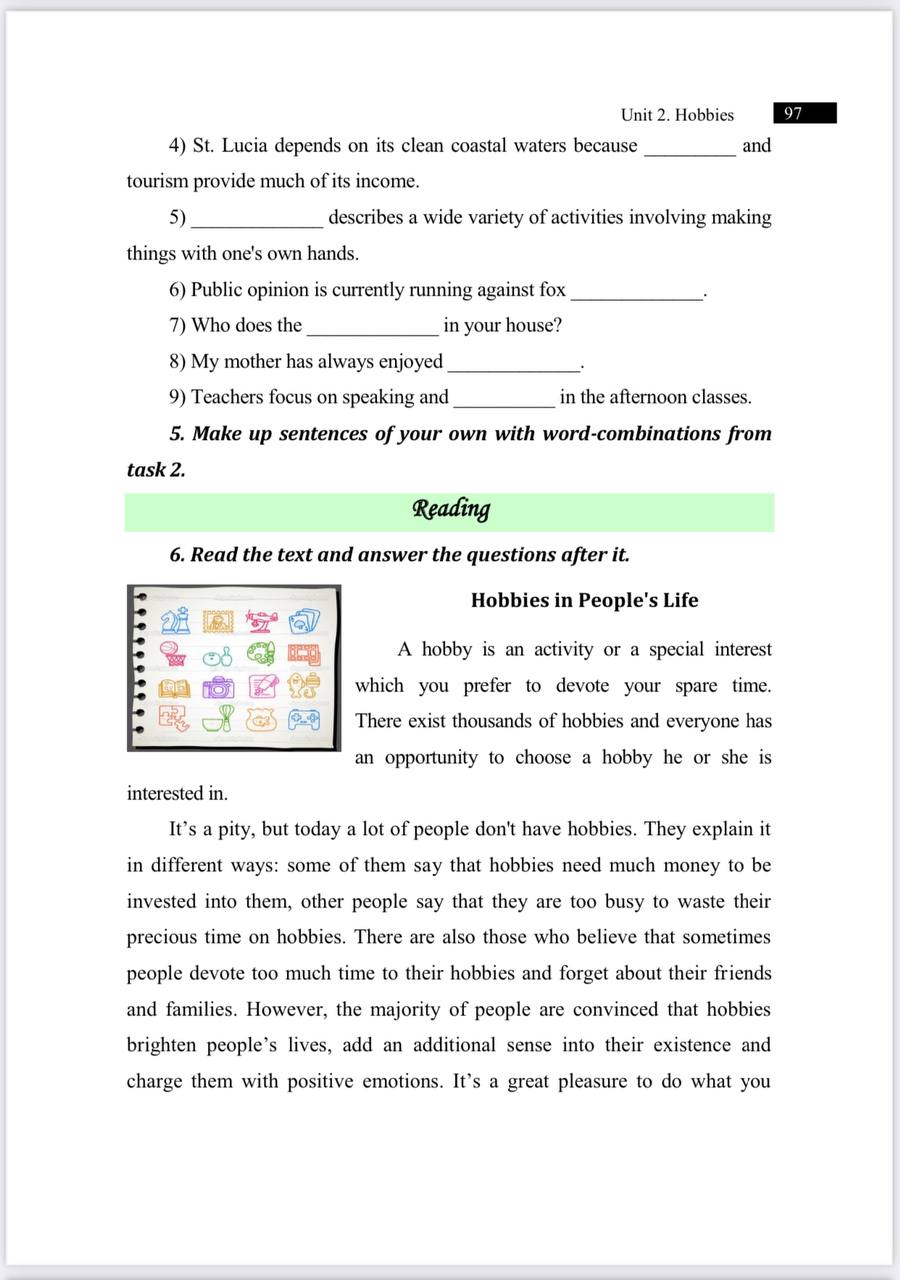 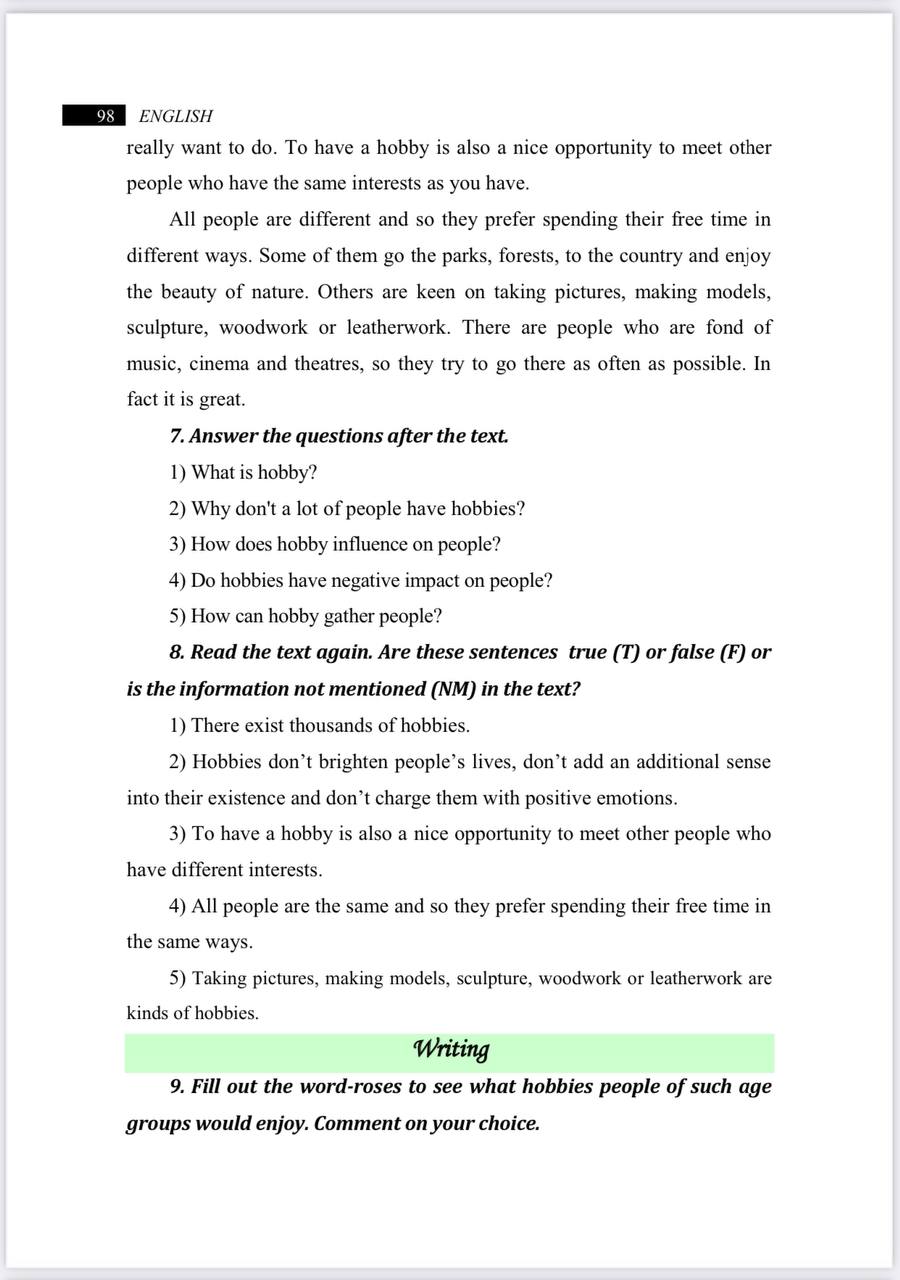 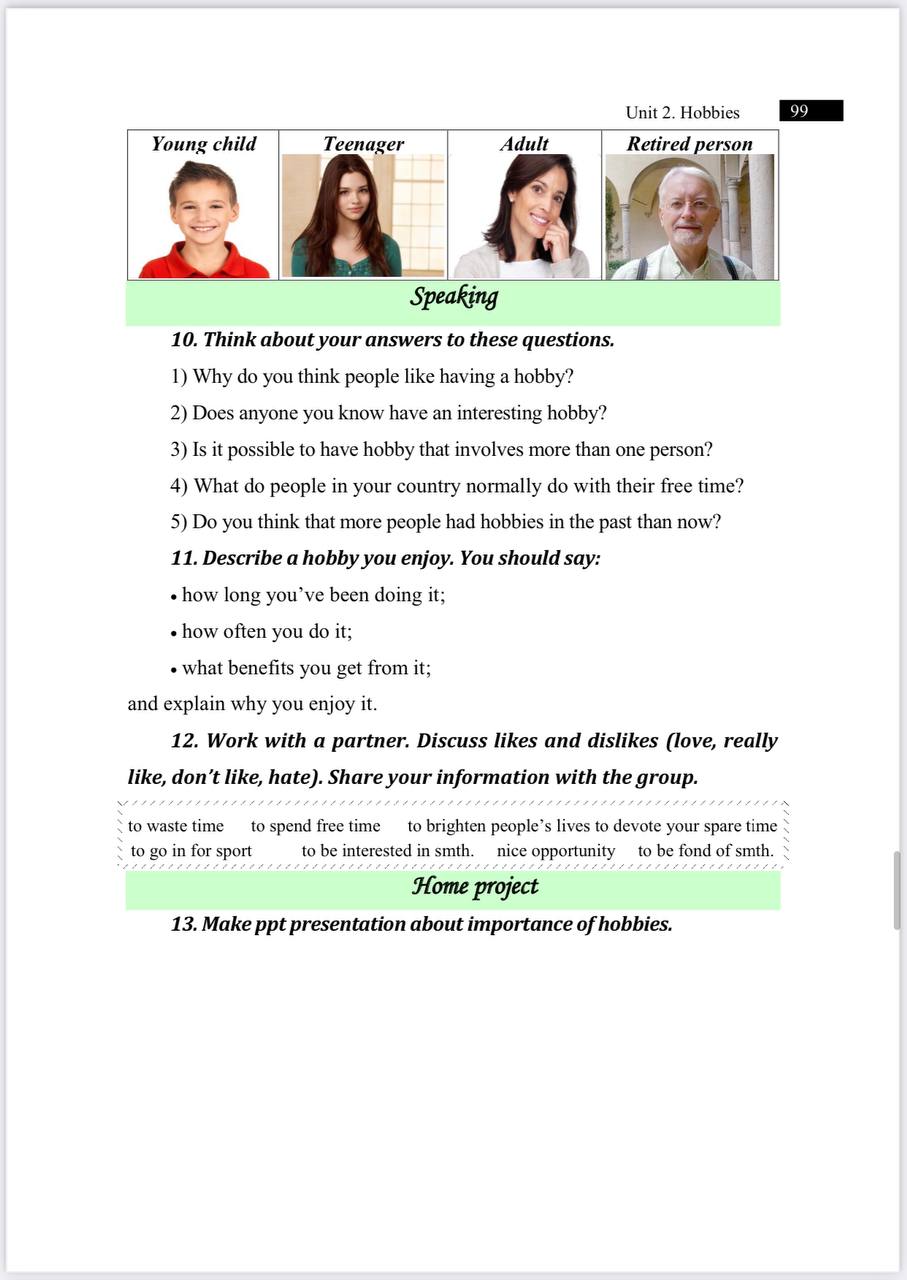 